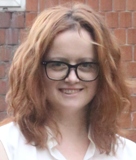 Mary Jo Stack13 Onslow Gardens, London, N10 3JT, U.K.. Insightful and highly adaptable ESL Instructor with a psychology background. Gained invaluable and diverse experience across different cultures. Seeking a challenging new role in a progressive and inspiring educational setting. Career History: Gannam Girls’ High School, Suncheon. Mar’12-Mar’14                          ESL Instructor Taught conversational English to second grade students. Responsible for the evaluation and grading of students writing and speaking tests. Wrote essays for annual student magazine. Contributed towards the curriculum by creating weekly dialogues as an aid to help students speaking proficiency. Conducted workshops for Korean English language teachers. On the panel of judges for students annual debate and speech contests. The Traders Inn, London, U.KServed customers beverages, took payments and replenished bar stock.  Apr’09-Aug’10                   Bar TenderCasa Hogar Luz Alba Orphanage, Arequipa, South America. Sep/0ct’08               VolunteerCared for babies and children. Communicated with children using verbal and non-verbal methods.Engaging and interacting with the children provided and invaluable and acute insight into the incredibly challenging environments they live in and their coping mechanisms. Headway East London. Charity for people living with traumatic brain injury. (TBI).                                               VolunteerAssisted members on a one-to-one and group basis, such as letter writing and computer tasks. Supported them in reading articles and group discussions, which helped to empower them. Increased understanding and awareness of TBI and the effects it exerts on those living with it.Learnt novel ways of responding to challenging behaviours and dealing with in a sensitive way.Vaughan Systems, Madrid, Spain. Carrion de Los Condes, Spain. July’07. Barco de Avila, Spain. June’08                   ESL V.olunteerParticipated in intensive Adult English programs for Spanish professionals from various corporate companies, such as Orange, Microsoft and Pfzeizer. Engaged the Spanish learners with intensive English through one-to-one and group sessions via various mediums, such as free speech, business telephone calls, theatre performances and group projects. The Natural History Museum, London.  July’05-Feb’06                              Admissions AssistantCarried out customer service duties and worked at the information desk. Increased sales for special exhibition tickets. Assisted supervisors in training new members of staff. Education:BSc PsychologyGoldsmiths, University of London, U.K Sept’04-June’09 My degree covered a wide range of behavioural and developmental topics. Courses studied included Neuropsychology, Psychopharmacology, Psychopathology, Personality, Research methods and Behavioural Genetics. Final Year Project title: Is the Singing Voice a Marker of Developmental Stability? Dissertation investigated a possible association between singing ability and bodily symmetry in humans.Responsible for the advertising, recruiting and conducting of 64 participants from Goldsmiths and Brunel Universities investigating the above variables. Spectrogram analysis of various singing measures including pitch, time and errors was carried out by employing Praat Software. HNC Social ScienceStevenson College, Edinburgh, Scotland, Sept’03-July’04.HNC content spanned the history and development of psychology, research and methodologies of social sciences, introduction of sociological concepts and theories including the analysis of social theories. Modules included psychology, sociology and philosophy. Other Training Programs:Certificate of Completion, Jeollanam-Do, Office of Education, Oct’12-Nov’12.Completed 71 hours of orientation training. Certificate of Achievement, Teaching English in Korea, Nov’12-Dec’12.Completed a 15 hour online course for EBS Teacher Training Centre. Language Course: Morley College, London, UK. Spanish 1A Fast Track, Nov’09-Dec’09. Spanish 1B, Jan’10-June’10. Completed p/t evening courses in beginners levels Spanish covering basic greetings. Speaking about oneself, and learning to converse in basic Spanish in formal and non-formal environments.  IT Skills:Basic level: Power point, Access. Intermediate level: Excel. Intermediate level: SPSS (Statistical package for the Social Sciences). Proficient in PRAAT (Scientific software for the analysis of speech in phonetics).Languages:English: Mother tongue. Spanish: pre-intermediate, reading. Elementary, writing and speaking. Hobbies and Interests:Music concerts, art, exhibitions, socializing with friends, photography, swimming, research and environmental issues. References available on request. 